Bud Hunt Poetry Makerhttps://budtheteacher.com/blog/2018/07/15/cmk18-writing-poems-in-the-makerspace/ https://budtheteacher.com/blog/2018/07/19/cmk18-building-the-metaphor-muse/His blog http://budtheteacher.com/blog/His Twitter account https://twitter.com/budtheteacher?lang=enhttps://www.nwp.org/cs/public/print/resource/3802 (National Writing Project) mentions him & several links as well as Poem in Your Pocket dayThis person takes Bud Hunt’s photos and prompts and writes his own poems.  Each poem has a link back to Bud Hunt’s blog to see the photo and the prompt  http://dogtrax.edublogs.org/2018/04/16/poems-with-bud-an-image-inspiration-for-every-day-writing/ This link has a lesson plan and a short video of a poem in a PowerPoint presentation https://thecurrent.educatorinnovator.org/resource/illuminating-the-process-of-creating-an-illuminated-kinetic-type-poem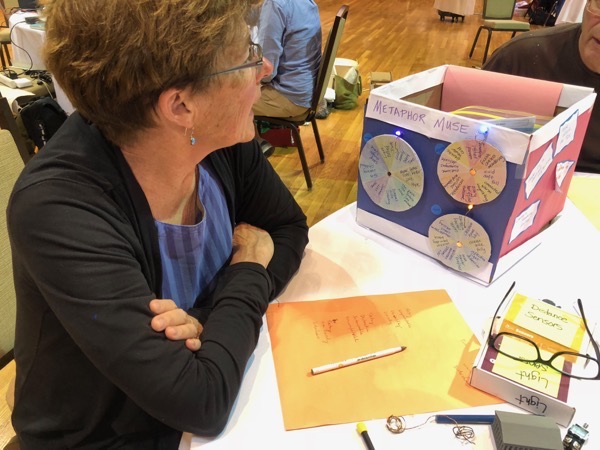 